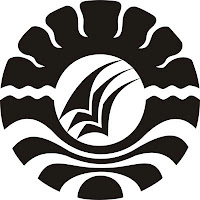 PENERAPAN TEKNIK ANALISIS TRANSAKSIONAL UNTUK MENINGKATKAN KETERAMPILAN BERKOMUNIKASI SISWADI SMP NEGERI 35 MAKASSARSKRIPSIDiajukan untuk Memenuhi Sebagian Persyaratan Guna Memperoleh Gelar Sarjana Pendidikan pada Jurusan Psikologi Pendidikan dan BimbinganStrata Satu Fakultas Ilmu PendidikanUniversitas Negeri MakassarFAJRIANSYAH DWI PUTRA094404062JURUSAN PSIKOLOGI PENDIDIKAN DAN BIMBINGANFAKULTAS ILMU PENDIDIKANUNIVERSITAS NEGERI MAKASAR2015MOTTO “Dan bahwasanya seorang manusia tiada memperoleh selain apa yang telah diusahakannya. Dan bahwasanya usahanya itu kelak akan diperlihatkan”(Q.S.An Najm: 40)“Tidak ada perbedaan antara yang kaya, miskin, gagah, jelek, pintar maupun bodoh….Perbedaan hanya terletak pada keimanan, keinginan, cara berpikir dan usaha dalam meraih sebuah impian.Ku peruntukkan karya ini kepada Ibunda dan Ayahanda tercinta, kakak dan Adikku yang tersayang dan semua saudaraku seiman dan seperjuangandi jalan ilmu demi mendapat ridho-NyaTerima kasih atas segala dukungan dan doa’ kalian  untuk keberhasilanku Jazaakumullahu Khairan KatsiiranPERNYATAAN KEASLIAN SKRIPSISaya yang bertanda tangan dibawah ini:Nama	:	FAJRIANSYAH DWI PUTRANomor Stambuk	:	094 404 062Jurusan/Prodi	:	Psikologi Pendidikan dan Bimbingan/ Bimbingan dan KonselingFakultas	:	Ilmu PendidikanJudul Skripsi	:	Penerapan Teknik Analisis Transaksional untuk meningkatkan keterampilan berkomunikasi siswa SMP Negeri 35 MakassarMenyatakan dengan sebenarnya bahwa skripsi yang saya tulis ini benar merupakan hasil karya saya sendiri dan bukan merupakan pengambilalihan tulisan atau pikiran orang lain yang saya akui sebagai hasil tulisan atau pikiran sendiri.Apabila dikemudian hari terbukti atau dapat dibuktikan bahwa skripsi ini hasil jiplakan atau mengandung unsur plagiat, maka saya bersedia menerima sanksi atas perbuatan tersebut sesuai ketentuan yang berlaku.Makassar,   Mei2015Yang Membuat PernyataanFAJRIANSYAH DWI PUTRANIM. 094404062	ABSTRAKFajariansyah Dwi P, 2015. Penerapan Teknik Analisis Transaksional untuk meningkatkan keterampilan berkomunikasi siswa SMP Negeri 35 Makassar. Skripsi. Dibimbing oleh Drs. H. Muh.Anas Malik, M.Si dan Dr. Hj. Kustiah Sunarty, M.Pd. Jurusan Psikologi Pendidikan dan Bimbingan, Fakultas Ilmu Pendidikan Universitas Negeri Makassar.Penelitian ini menelaah penerapan Teknik Analisis Transaksional untuk meningkatkan keterampilan berkomunikasi siswa SMP Negeri 35 Makassar. Masalah utama penelitian ini adalah: (1) Bagaimanakah gambaran penerapan Teknik Analisis Transaksional dalam meningkatkan keterampilan berkomunikasi siswa di SMP Negeri 35 Makassar, (2) Bagaimanakah tingkat keterampilan berkomunikasi siswa di SMP Negeri 35 Makassar sebelum dan sesudah penerapan Teknik Analisis Transaksional, (3) Apakah penerapan Teknik Analisis Transaksi dapat meningkatkan keterampilan berkomunikasi siswa di SMP Negeri 35 Makassar. Tujuan penelitian ini yaitu: (1) Untuk mengetahui gambaran pelaksanaan penerapan Teknik Analisis Transaksional, (2) Untuk mengetahui tingkat keterampilan berkomunikasi siswa di SMP Negeri 35 Makassar sebelum dan sesudah penerapan Teknik Analisis Transaksional, (3) Untuk mengetahui penerapan Teknik Analisis Transaksional dapat meningkatkan keterampilan berkomunikasi siswa di SMP Negeri 35 Makassar. Penelitian ini menggunakan pendekatan eksperimen yang bersifat kuantitatif dengan jenis penelitian Pre-Eksperimental Design. Disain Experimen yang digunakan adalah One-Group Pretest-Posttest Design. Subyek penelitian ini adalah 20 orang siswa kelas VIII-1 dan VIII-2 tahun ajaran 2013/2014, yang ditentukan dengan sampling jenuh (sensus). Pengumpulan data dengan menggunakan instrument angket dan observasi. Analisis data menggunakan analisis statistik deskriptif, analisis non parametrik, yaitu uji wilcoxon. Hasil penelitian menunjukkan bahwa: (1) Pelaksanaan penerapan Analisis Transaksional untuk meningkatkan keterampilan berkomunikasi siswa di SMP Negeri 35 Makassar dilakasanakan dengan 4 tahap. Yaitu “pentingnya komunikasi”, pemahaman tentang Ego-State dalam konseling Analisis Transaksional, pemberian konseling Analisis Transaksional, dan Evaluasi. (2) Tingkat keterampilan berkomunikasi siswa berada pada kategori rendah dan setelah diberi perlakuan tingkat keterampilan siswa berada pada kategori tinggi, (3) Penerapan Teknik Analisis Transaksional dapat meningkatkan keterampilan berkomunikasi siswa di SMP negeri 35 Makassar.PRAKATA	Puji syukur kehadirat Allah SWT yang senantiasa penulishaturkan, karena berkat rahmat dan hidayah-Nya, sehingga skripsi ini dapat terselesaikan. Skripsi ini berjudul “PenerapanTeknikAnalisisTransaksionalUntukmeningkatkanKeterampilanberkomunikasisiswa di SMP Negeri 35 Makassar”. Penulisan skripsi ini dimaksudkan sebagai persyaratan dalam penyelesaian studi pada Jurusan Psikologi Pendidikan dan Bimbingan Fakultas Ilmu Pendidikan Universitas Negeri Makassar.	Selamapenulisanskripsiini, penulismenghadapiberbagaihambatandantantangan.Namunberkatbimbingan, motivasi, dansumbanganpemikirandariberbagaipihak, segalahambatandantantangandapatteratasi. Olehkarenaitu, denganpenuh rasa hormatpenulismenghaturkanterimakasih yang sebesar-besarnyakepadaDrs. H. MuhAnas Malik, M.SidanDr.Hj.KustiahSunarty, M.Pd, masing-masingselakupembimbing I danpembimbing II,  yang telahbanyakmeluangkanwaktudantenagadalammemberikanarahan, petunjukdanmotivasikepadapenulismulaidaripenyusunanusulanpenelitianhinggaselesainyaskripsiini. Selanjutnyaucapan yang samadihanturkankepada:Dr. Abdullah Sinring, M.Pd. selakuDekanFakultasIlmuPendidikanUniversitasNegeriMakassar ,yang telahmemberikanlayananakademik, administrasidankemahasiswaanselama proses pendidikandanpenyelesaianstudi.Dr. Abdul Saman, M.Si, KonssebagaiPembantuDekan I, Drs. Muslimin, M.Ed. sebagaiPembantuDekanII, danDr.Pattaufi, M.Si. sebagaiPembantuDekan III, FakultasIlmuPendidikanUniversitasNegeri Makassar atassegalakebijaksanaandanbantuannyadalamadministrasi.Drs. H. Muhammad Anas Malik, M.Si,danSahrilBuchori, S.Pd, M.Pd masing-masing sebagai Ketua Jurusan dan Sekretaris Jurusan Psikologi Pendidikan dan Bimbingan atas segala bantuannya dalam administrasi maupun dalam perkuliahan.Bapak dan Ibu Dosen Fakultas Ilmu Pendidikan, khususnya Jurusan psikologi Pendidikan dan Bimbingan yang telah mendidik dan memberikan bekal ilmu pengetahuan kepada penulis.Teristimewa buat Kedua Orang tuaku tercinta,ayahanda Drs. JumaingdanibundaSyamsiahyang  telah merawat dan membesarkan penulis dengansusahpayahdanketulusannyamencurahkancinta, kasihsayangdanperhatiannyadisertaidenganiringando’asehinggapenulisdapatmenyelesaikanstudinya. Kakak dan adikku tercintaSucitra,IrfandanArsisertakeluargabesarkuatasdoadandukungannya.Sri Wahyuni yang senantiasa memberikan motivasi dan kesediaan untuk berbagi susah maupun senang.Sahabat-sahabat dan teman dekatku, Jayyid Zulhaj, Abd. Rachmat. T,Iksan,  Budianto. M. Bagenda, Supardi,Muh.AswarRasyid, Ahmad Musawwir, Zul Arsil Maulana Arif, Akhmad Dsrus Munandar dan semua teman CK 09 terima kasih atas dukungan, do’a, persaudaraan dan pengorbanannya.Senior-senior PPB khususnya kanda Alibido, kanda Iccank, kanda Rahim, kanda Ammar, kanda Andi. Terima kasih atas nasehat dan kesediaan kalian mendengar celotehkuDr. Syarifuddin, M.Pd  selaku kepala  sekolah dan guru-guru serta para staf pegawai SMP Negeri 35 Makassar yang dengan tulus menerima penulis untuk meneliti di sekolah tersebut.Dra. Harmini Abbas, M.Pd, Drs. MahfudRidwan, Rosdiana, S.PddanSuriyanti, S.Pdselaku guru pembimbing yang telahmembantupenulis, begitu pula dengan guru-guru matapelajaranselamamelakukanpenelitian.    Adik-adiksiswaSMP Negeri 35 Makassar khususnyakelas VIII-1 dan VIII-2yang denganikhlasdankerjasamanyadalampenelitianini. Kepada semua pihak yang tidak sempat saya sebutkan namanya, namun telah membantu penulis dalam penyelesaian studi.Semoga skripsi ini dapat bermanfaat sebagai bahan masukan dan informasi bagi pembaca, dan semoga kebaikan dan keikhlasan serta bantuan dari semua pihak bernilai ibadah di sisi Allah SWT. Amiin							     Makassar,Mei 2015	PenulisDAFTAR ISI																               HalamanDAFTAR GAMBARNomor				Nama Gambar   				HalamanGambar 2.1	Model Transaksi Komplementer	  22Gambar 2.2	Model Transaksi Silang	22Gambar 2.3	Model Transaksi Terselubung	23Gambar 2.4	Kerangka Pikir	50DAFTAR TABELNomor	Nama Tabel				       HalamanTabel	3.1	Pendekatan Dan Disain Penelitian		51Tabel	3.2	Penyebaran Siswa Yang Menjadi Populasi Penelitian		53Tabel	3.3	Sampel penelitian		53Tabel	3.4	Pembobotan Angket Penelitian		54Tabel	3.5	Kriteria Penentuan Hasil Observasi		57Tabel	3.6	KategorisasiPenentuan Tingkat keterampilan komunikasi siswa		60Tabel	4.1	Tingkat Keterampilan Berkomunikasi Siswa di SMPN 35                       Makassar, hasil Pretest dan Posttest		69Tabel	4.2 	Kecenderungan Umum Penelitian Berdasarkan Pedoman Interpretasi Keterampilan Berkomunikasi Siswa di SMPN 35 Makassar		70Tabel	4.3	Gambaran Tingkat Persentase Siswa Saat Mengikuti Tahapan		Teknik Analisis Transaksional		71Tabel	4.4	Hasil pengujian hipotesis		73DAFTAR LAMPIRANHALAMAN JUDULPERSETUJUAN PEMBIMBINGPENGESAHAN UJIAN SKRIPSIMOTTO DAN PERSEMBAHAN PERNYATAAN KEASLIAN SKRIPSI ABSTRAKPRAKATADAFTAR ISIDAFTAR GAMBAR DAFTAR TABELDAFTAR LAMPIRAN BAB I.	PENDAHULUAN Latar Belakang Masalah Rumusan Masalah Tujuan Penelitian Manfaat Hasil Penelitian BAB II.	KAJIAN PUSTAKA DAN KERANGKA PIKIRKajian PustakaAnalisisTransaksionalPendekatan Transaksional AnalisisTeknik Analisis TransaksionalKelebihan dan Kelemahan Teknik Analisis TransaksionalTahap-Tahap Teknik Analsis TransaksionalKeterampilanBerkomunikasiPengertianKomunikasiFungsiKomunikasiTujuanKomunikasiHambatan Dalam Berkomunikasi Efektivitas Komunikasi InterpersonalKeterampilan BerkomunikasiAnalisisTransaksionaldanKeterampilanBerkomunikasiPendapatAhliPenelitianTerdahuluKerangka PikirHipotesisBAB III.	METODE PENELITIAN Pendekatan dan Jenis Penelitian 	34Variabel dan DisainPenelitianDefinisiOperasionalVariabelPopulasi dan SampelProsedurPengumpulan DataTeknikAnalisis Data BAB IV.	HASIL PENELITIAN DAN PEMBAHASAN Penyajian Data, Proses, dan Hasil PenelitianPenerapanAnalisisTransaksionalGambarantingkatketerampilanberkomunikasisiswadi SMPNegeri35 Makassar sebelumdansetelahpenerapanteknikAnalisisTransaksionalPengaruhTeknikAnalisisTransaksionaluntukmeningkatkanKeterampilanberkomunikasisiswa di SMP Negeri 35 makassarPembahasan Hasil PenelitianBAB V.	KESIMPULAN DAN SARAN KesimpulanSaranDAFTAR PUSTAKALAMPIRANRIWAYAT HIDUPIiiiiiivvviviixxiixiiixiv17781010102024242626293132  364143  43454750515151525358616168747478798082131Skenario PenelitianAngket PenelitianSkor Jawaban Angket Uji Coba  Skor Jawaban Angket Pretest Skor Jawaban Angket Posttest Data Hasil Observasi Data Hasil Analisis Persentase Observasi Hasil Analisis uji lapangan Data Hasil Analisis Statistik Uji Wilcoxon RPBKDokumentasi Hasil Penelitian Pengajuan Judul Pengesahan Judul SuratPermohonanPenunjukanPembimbingSurat Penunjukan Pembimbing  PengesahanUsulanPenelitianSurat Permohonan Izin Melakukan Penelitian Surat Izin Penelitian dari BKPMD SUL-SEL Surat Izin Penelitian dari WALIKOTA Makassar dan DEPDIKNAS Makassar Surat Keterangan Telah Melakukan Penelitian 838892939495103105108111112116121122123124125126127   128 130